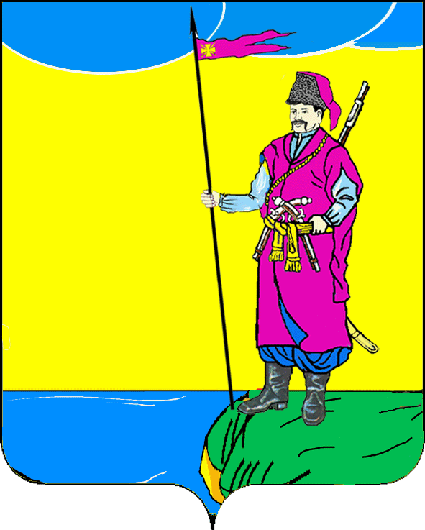 АДМИНИСТРАЦИИ ПЛАСТУНОВСКОГО СЕЛЬСКОГО ПОСЕЛЕНИЯ ДИНСКОГО РАЙОНАПОСТАНОВЛЕНИЕот______________                 								№ ___станица ПластуновскаяО внесении изменений в постановление администрации Пластуновского сельского поселения Динского района от 13.11.2017 года № 259 «Об утверждении муниципальной программы Пластуновского сельского поселения Динского района «Развитие культуры»В соответствии с постановлением главы администрации (губернатора) Краснодарского края от 22 октября 2015 года № 986 «Об утверждении государственной программы Краснодарского края «Развитие культуры», на основании статей 32, 59 Устава Пластуновского сельского поселения Динского района, постановлением администрации Пластуновского сельского поселения Динского района от 1 августа 2014 года № 257 «Об утверждении Порядка принятия решения о разработке, формирования, реализации и оценки эффективности реализации муниципальных программ муниципального образования Пластуновское сельское поселение Динского района»                              (с изменениями от 05.08.2015 г. № 366; от 18.08.2016 г. № 336; от 16.06.2017 г. № 116) п о с т а н о в л я ю:1. Внести следующие изменения в приложение к постановлению администрации Пластуновского сельского поселения Динского района от 13.11.2017 года № 259 «Об утверждении муниципальной программы Пластуновского сельского поселения Динского района «Развитие культуры»:1.1 в паспорте муниципальной программы Пластуновского сельского поселения Динского района «Развитие культуры»  - «Объемы и источники финансирования муниципальной программы» изложить в следующей редакции:«общий объем финансирования – 43 748,9 тыс. рублей, в том числе по годам:2018 год – 12 880,3 тыс. рублей;2019 год – 13 924,8 тыс. рублей;2020 год – 16 856,3 тыс. рублей; из них:из средств местного бюджета – 34 855,9 тыс. рублей, в том числе по годам:2018 год – 7 093,8 тыс. рублей;2019 год – 13 754,0 тыс. рублей;2020 год – 13 920,6 тыс. рублей;из средств краевого бюджета – 6 532,1 тыс. рублей, в том числе по годам:   2018 год – 5 786,5 тыс. рублей;2019 год – 41,0 тыс. рублей;2020 год – 704,6 тыс. рублей;из средств федерального бюджета – 2 360,9 тыс. рублей, в том числе по годам:   2018 год – 0,0 тыс. рублей;2019 год – 129,8 тыс. рублей;2020 год – 2 231,1 тыс. рублей.»;1.2 в разделе 2 муниципальной программы Пластуновского сельского поселения Динского района «Развитие культуры» в таблице - в пункте 2.1.1 «количество отремонтированных памятников истории и культуры» на 2020 год значение показателя «не менее 1» заменить на «2».1.3 в разделе 3 муниципальной программы Пластуновского сельского поселения Динского района «Развитие культуры» слова «Объем бюджетных ассигнований – 1 335,0 тыс. рублей» заменить словами «Объем бюджетных ассигнований – 3 773,1 тыс. рублей»; 1.4 в разделе 4 муниципальной программы Пластуновского сельского поселения Динского района «Развитие культуры» третий абзац и таблицу изложить в следующей редакции:«Объем финансовых ресурсов, предусмотренных на реализацию муниципальной программы, составляет  43 748,9 тыс. рублей, в том числе по годам:   2. Внести следующие изменения в ПРИЛОЖЕНИЕ № 1 к муниципальной программе Пластуновского сельского поселения Динского района «Развитие культуры»:2.1 в паспорте подпрограммы «Сохранение, использование и популяризация Памятников истории и культуры» муниципальной программы Пластуновского сельского поселения Динского района «Развитие культуры» - «Объемы бюджетных ассигнований подпрограммы» изложить в следующей редакции: «Объем бюджетных ассигнований на 2018-2020 годы составляет 4 508,1 тыс. рублей, в том числе по годам:2018 год –12,5 тыс. рублей;2019 год –722,5 тыс. рублей;2020 год – 3 773,1 тыс. рублейиз них:из средств местного бюджета – 1 572,4 тыс. рублей, в том числе по годам:   2018 год – 12,5 тыс. рублей;2019 год – 722,5 тыс. рублей;2020 год – 837,4 тыс. рублей;из средств краевого бюджета – 704,6 тыс. рублей, в том числе по годам:2018 год – 0,0 тыс. рублей;2019 год – 0,0 тыс. рублей;2020 год – 704,6 тыс. рублей;из средств федерального бюджета – 2 231,1 тыс. рублей, в том числе по годам:2018 год – 0,0 тыс. рублей;2019 год – 0,0 тыс. рублей;2020 год – 2 231,1 тыс. рублей.»2.2 раздел 2 подпрограммы «Сохранение, использование и популяризация Памятников истории и культуры» муниципальной программы Пластуновского сельского поселения Динского района «Развитие культуры» в таблице - в пункте 1.1 «количество отремонтированных памятников истории и культуры» на 2020 год значение показателя «не менее 1» заменить на «2».2.3 раздел 3 подпрограммы «Сохранение, использование и популяризация Памятников истории и культуры» муниципальной программы Пластуновского сельского поселения Динского района «Развитие культуры» изложить в следующей редакции:«3. Перечень мероприятий подпрограммы(тыс.рублей)2.3 в разделе 4 подпрограммы «Сохранение, использование и популяризация Памятников истории и культуры» муниципальной программы Пластуновского сельского поселения Динского района «Развитие культуры» абзац второй изложить в следующей редакции:«Объем бюджетных ассигнований на 2018-2020 годы составляет 4 508,1 тыс. рублей, в том числе по годам:2018 год –12,5 тыс. рублей;2019 год –722,5 тыс. рублей;2020 год – 3 773,1 тыс. рублейиз них:из средств местного бюджета – 1 572,4 тыс. рублей, в том числе по годам:   2018 год – 12,5 тыс. рублей;2019 год – 722,5 тыс. рублей;2020 год – 837,4 тыс. рублей;из средств краевого бюджета – 704,6 тыс. рублей, в том числе по годам:2018 год – 0,0 тыс. рублей;2019 год – 0,0 тыс. рублей;2020 год – 704,6 тыс. рублей;из средств федерального бюджета – 2 231,1 тыс. рублей, в том числе по годам:2018 год – 0,0 тыс. рублей;2019 год – 0,0 тыс. рублей;2020 год – 2 231,1 тыс. рублей.»3. Общему отделу администрации Пластуновского сельского поселения (Петренко) опубликовать настоящее постановление и разместить на официальном сайте Пластуновского сельского поселения в информационно-телекоммуникационной сети «Интернет» (вкладка «Документы», раздел «Бюджетные программы», подраздел «Муниципальные программы»). 4. Контроль за выполнением настоящего постановления оставляю за собой.5. Настоящее постановление вступает в силу со дня его официального опубликования.Глава Пластуновскогосельского поселения								С.К. ОлейникЛИСТ СОГЛАСОВАНИЯк постановлению администрации Пластуновского сельского поселения Динского района от _______________№______ О внесении изменений в постановление администрации Пластуновского сельского поселения Динского района от 13.11.2017 года № 259 «Об утверждении муниципальной программы Пластуновского сельского поселения Динского района «Развитие культуры»Проект внесен:Общим отдела администрацииПластуновского сельского поселенияНачальник общего отдела							Ю.И.Петренко «___»___________2020 гСоставитель проекта:Начальник общегоотдела администрацииПластуновского сельского поселения					Ю.И.Петренко«___»___________2020 г Согласовано:Согласовано:Начальник финансового отделаадминистрации Пластуновскогосельского поселения» 								С.М.Алексеева«___»___________2020 гНачальник отдела ЖКХ,имущественных и земельных отношенийадминистрации Пластуновскогосельского поселения								К.Г.Зименко«___»_______________2020 годаВедущий специалист отдела ЖКХ, имущественныхи земельных отношенийадминистрации Пластуновскогосельского поселения								И.В.Перунова«___»_______________2020 годаГоды реализации      Объем финансирования, тыс. рублей      Объем финансирования, тыс. рублей      Объем финансирования, тыс. рублей      Объем финансирования, тыс. рублей      Объем финансирования, тыс. рублейГоды реализацииВсегоВ разрезе и
источников  финансированияВ разрезе и
источников  финансированияВ разрезе и
источников  финансированияВ разрезе и
источников  финансированияГоды реализацииВсегоФедераль-ныйбюджетКраевой бюджетместный бюджетВнебюджет-ные источникиПодпрограмма «Сохранение, использование и популяризация памятников истории и культуры»Подпрограмма «Сохранение, использование и популяризация памятников истории и культуры»Подпрограмма «Сохранение, использование и популяризация памятников истории и культуры»Подпрограмма «Сохранение, использование и популяризация памятников истории и культуры»Подпрограмма «Сохранение, использование и популяризация памятников истории и культуры»Подпрограмма «Сохранение, использование и популяризация памятников истории и культуры»2018 год12,50,000,0012,50,002019 год722,50,000,00722,50,002020 год3 773,12 231,1704,6837,40,00Всего по подпрограмме4 508,12 231,1704,61 572,40,00Подпрограмма «Культура Пластуновского сельского поселения»Подпрограмма «Культура Пластуновского сельского поселения»Подпрограмма «Культура Пластуновского сельского поселения»Подпрограмма «Культура Пластуновского сельского поселения»Подпрограмма «Культура Пластуновского сельского поселения»Подпрограмма «Культура Пластуновского сельского поселения»2018 год413,20,000,00413,20,002019 год436,50,000,00436,50,002020 год410,00,000,00410,00,00Всего по подпрограмме1 259,70,000,001 259,70,00Подпрограмма «Совершенствование деятельности муниципальных учреждений культуры по представлению муниципальных услуг»Подпрограмма «Совершенствование деятельности муниципальных учреждений культуры по представлению муниципальных услуг»Подпрограмма «Совершенствование деятельности муниципальных учреждений культуры по представлению муниципальных услуг»Подпрограмма «Совершенствование деятельности муниципальных учреждений культуры по представлению муниципальных услуг»Подпрограмма «Совершенствование деятельности муниципальных учреждений культуры по представлению муниципальных услуг»Подпрограмма «Совершенствование деятельности муниципальных учреждений культуры по представлению муниципальных услуг»2018 год12 454,60,005 786,56 668,10,002019 год12 765,8129,841,012 595,00,002020 год12 760,70,000,012 760,70,00Всего по  подпрограмме37 981,1129,85 827,532 023,80,00Общий объем финансирования по муниципальной программеОбщий объем финансирования по муниципальной программеОбщий объем финансирования по муниципальной программеОбщий объем финансирования по муниципальной программеОбщий объем финансирования по муниципальной программеОбщий объем финансирования по муниципальной программе2018 год12 880,30,005 786,57 093,80,002019 год13 924,8129,841,013 754,00,002020 год16 856,32 231,1704,613 920,60,00Всего по муниципальной программе43 748,92 360,96 532,134 855,90,00N
п/пНаименование мероприятияИсточник финансированияОбъем финансирования, всего в том числе по годамв том числе по годамв том числе по годамНепосредственный результат реализации мероприятияУчастник муниципальной программы N
п/пНаименование мероприятияИсточник финансированияОбъем финансирования, всего 2018 год2019 год2020 годНепосредственный результат реализации мероприятияУчастник муниципальной программы 1234567891.Капитальный ремонт, ремонт, благоустройство и создания условий по обеспечению сохранности памятниковместный бюджет435,512,5273,0150,0Ремонт не менее1 объекта в годАдминистрация Пластуновского сельского поселения Динского района2. Разработка проекта охранных зонместный бюджет949,50,0449,5500,0Разработка проекта не менее1 объекта в годАдминистрация Пластуновского сельского поселения Динского района3.Восстановление (ремонт, благоустройство) воинских захоронений на территории Пластуновского сельского поселения Динского районафедеральный бюджет2231,1002231,1Ремонт 2 объектовАдминистрация Пластуновского сельского поселения Динского района3.Восстановление (ремонт, благоустройство) воинских захоронений на территории Пластуновского сельского поселения Динского районакраевой бюджет704,600704,6Ремонт 2 объектовАдминистрация Пластуновского сельского поселения Динского района3.Восстановление (ремонт, благоустройство) воинских захоронений на территории Пластуновского сельского поселения Динского районаместный бюджет187,400187,4Ремонт 2 объектовАдминистрация Пластуновского сельского поселения Динского района3.Восстановление (ремонт, благоустройство) воинских захоронений на территории Пластуновского сельского поселения Динского районаВсего3123,1003123,1Ремонт 2 объектовАдминистрация Пластуновского сельского поселения Динского района3.В том числе:3.«Братская могила 3 летчиков, погибших в годы Великой Отечественной войны»172,4Администрация Пластуновского сельского поселения Динского района3.В том числе «Братская могила 30 советских воинов, погибших в боях с фашистскими захватчиками»2950,7Администрация Пластуновского сельского поселения Динского районаВсего по  подпрограмме4508,112,5722,53773,1